Networking (Outside the Company) WorkshopNetworking – according to Merriam Webster is “the exchange of information or services among individuals, groups, or institutions; specifically:  the cultivation of productive relationships for employment or business”. These and other events can become more easily managed with this great workshop. 

With our Power of Networking (Outside the Company) workshop, your participants will begin to see how important it is to develop a core set of networking skills. By managing and looking at the way people interact and seeing things in a new light, your participants will improve on almost every aspect of their networking strategy.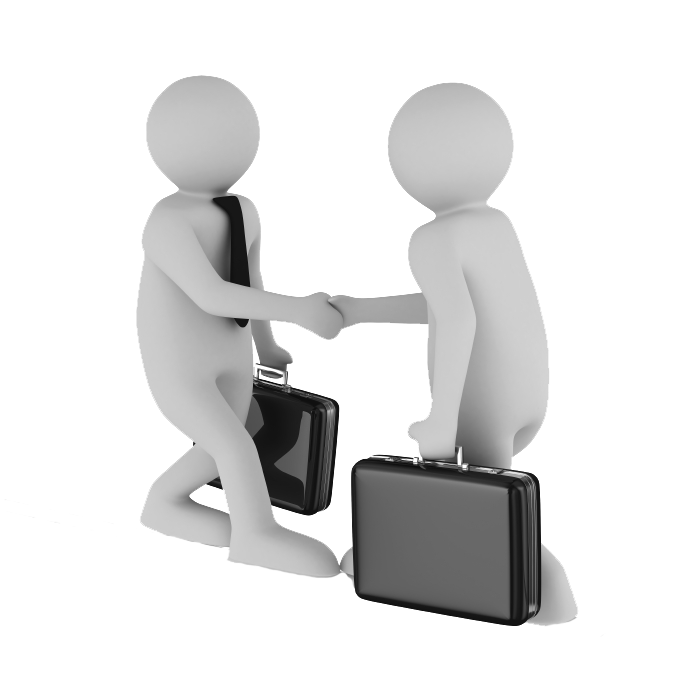 Workshop Objectives:Identify and avoid obstaclesImplement networking principlesUse online toolsPrioritize contactsManage networks effectively